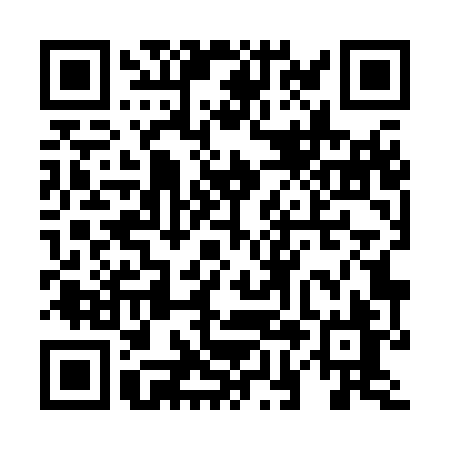 Ramadan times for Couchton, South Carolina, USAMon 11 Mar 2024 - Wed 10 Apr 2024High Latitude Method: Angle Based RulePrayer Calculation Method: Islamic Society of North AmericaAsar Calculation Method: ShafiPrayer times provided by https://www.salahtimes.comDateDayFajrSuhurSunriseDhuhrAsrIftarMaghribIsha11Mon6:336:337:411:364:597:327:328:4012Tue6:326:327:401:364:597:327:328:4113Wed6:316:317:391:364:597:337:338:4114Thu6:296:297:371:355:007:347:348:4215Fri6:286:287:361:355:007:357:358:4316Sat6:276:277:351:355:007:367:368:4417Sun6:256:257:331:355:017:367:368:4518Mon6:246:247:321:345:017:377:378:4519Tue6:236:237:311:345:017:387:388:4620Wed6:216:217:291:345:017:397:398:4721Thu6:206:207:281:335:027:397:398:4822Fri6:186:187:271:335:027:407:408:4923Sat6:176:177:251:335:027:417:418:4924Sun6:156:157:241:335:027:427:428:5025Mon6:146:147:231:325:027:427:428:5126Tue6:136:137:211:325:037:437:438:5227Wed6:116:117:201:325:037:447:448:5328Thu6:106:107:191:315:037:457:458:5429Fri6:086:087:171:315:037:457:458:5430Sat6:076:077:161:315:037:467:468:5531Sun6:056:057:151:305:037:477:478:561Mon6:046:047:131:305:047:477:478:572Tue6:036:037:121:305:047:487:488:583Wed6:016:017:111:305:047:497:498:594Thu6:006:007:091:295:047:507:509:005Fri5:585:587:081:295:047:507:509:006Sat5:575:577:071:295:047:517:519:017Sun5:555:557:051:285:047:527:529:028Mon5:545:547:041:285:047:537:539:039Tue5:525:527:031:285:047:537:539:0410Wed5:515:517:021:285:047:547:549:05